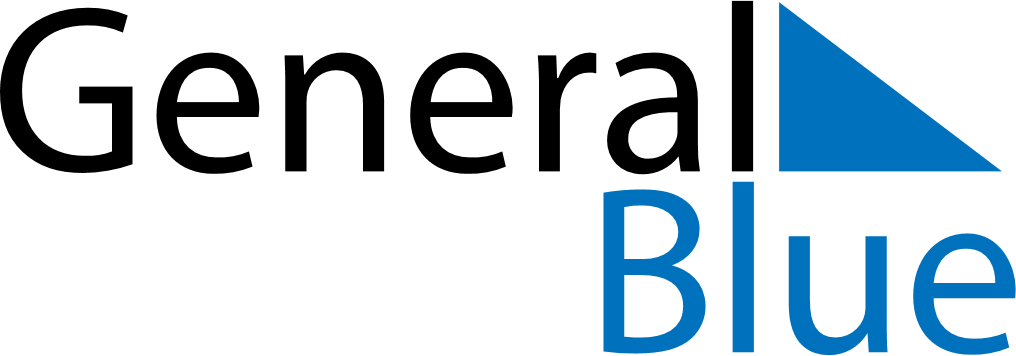 November 2027November 2027November 2027November 2027BrazilBrazilBrazilSundayMondayTuesdayWednesdayThursdayFridayFridaySaturday1234556All Souls’ Day78910111212131415161718191920Republic Day2122232425262627282930